Nieuwsbrief Maart 2019     Jaargang 38 – Nr.2		WWW.DENOABERS.NLHallo leden,Darten  9 MaartOp deze avond is het hok weer omgetoverd tot een heuse dartzaal.Inschrijven kan vanaf 19.30. Aanvang gooien om 20.00 uur.                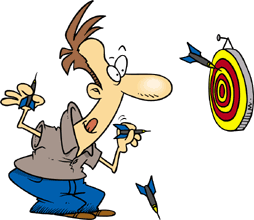 Kom en doe mee, breng gerust een vriend of vriendin mee                PASENPaaseieren zoeken.  Op 1e paasdag gaan we om 15.00 uur eieren zoeken in het beukenbosje tegenover Slotsteeg 9. De paashazen zijn er ook. Alle kinderen in de leeftijd van 0 tot en met de lagere school zijn uitgenodigd.  Er is ranja voor de kinderen en koffie en thee voor de ouders. Bij Pasen horen ook gekookte eieren, die hebben we voor de liefhebbers. Na afloop krijgen de kinderen iets lekkers mee. 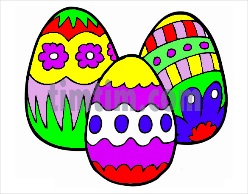 Paasvuur ‘s Avonds hebben we het jaarlijkse paasvuur. De avond begint om 20.00 uur, waarna we zo spoedig mogelijk de houtstapel willen aansteken dit gebeurt door de schutterskoning, knuppelkoningin en jeugdkoning van 2018.Kom allemaal en neem familie, vrienden en buren mee. Kinderen kunnen zich onder andere vermaken met het bakken van een broodje. De Noabers zorgt voor de innerlijke mens en onze lokale orgelman ‘MARC~ZzZ’ is aanwezig voor een gezellig muziekje. Hout kan worden gebracht bij de familie Zemmelink, Slotsteeg 11. Graag door de week vooraf bellen met de familie Zemmelink, 461028, of met Jochem Zweverink. Vanaf 30 maart op de zaterdagen kan het hout zonder bericht tussen 13.00 en 16.00 uur worden gebracht. Er mag uitsluitend snoeihout worden gebracht en het hout mag een diameter van maximaal 15 cm hebben. Contributie In de ledenvergadering is besloten de contributie voor 2018 ongewijzigd te laten. Lid vanaf 18 jaar           € 7,50 Gezin             € 15,00 De contributie kan worden overgemaakt op rekeningnummer NL65 RABO 0327 4231 61 t.n.v. “De Noabers” te Hengelo (Gld). Na 30 April komt er € 1,- bij.Activiteitenkalender 20195 21		21 April			’s middags, paaseieren zoeken voor de jeugd tot aan de middelbare school					’s avonds, paasvuur bij de Fam. Zemmelink25		10 Juni			2e Pinksterdag trekker tocht9 		5 Juli			Buurtfeest met seniorenmiddag					Vrijdagavond programma voor alle leden jong en oud		6Juli			Zaterdagmiddag:  kindermiddag					Zaterdagavond:  vogelschieten, vogelgooien, jeugdvogelschieten, met 					aansluitend feest in de feesttent met muziek van Duo Double		8 september		Klootschieten		24 Oktober		Kindermiddag voor de jeugd tot en met de basisschool 		November		Buitenactiviteit voor 10 jaar en ouder		?? Okt/nov		Busreis, (bij voldoende deelname)Het bestuur:Jan Groot Roessink		Voorzitter,		0575-461470		Erwin Jochemsen:		Secretaris,		06-27527838		Marisca Hissink:			Secretaris,		0575-463015	Jochem Zweverink:					0575-461701		Marieke Teunissen:					06-38669709Bernee Eiting						0575-465535Leny Berendsen	            0575-462282Toos Sloot:			Penningmeester, 	0575-461871	MVoor vragen, opmerkingen, ideeën, kunt u mailen naar: info@denoabers.nl   				en voor het laatste nieuws: kijk op website: www.denoabers.nl